Unit 1 Lesson 13: Questions About DataWU Number Talk: Plus or Minus 1 or 2 (Warm up)Student Task StatementFind the value of each expression mentally.1 Can You Answer It?Student Task StatementElena asked her classmates, “What is your favorite subject in school?”
She showed their responses below.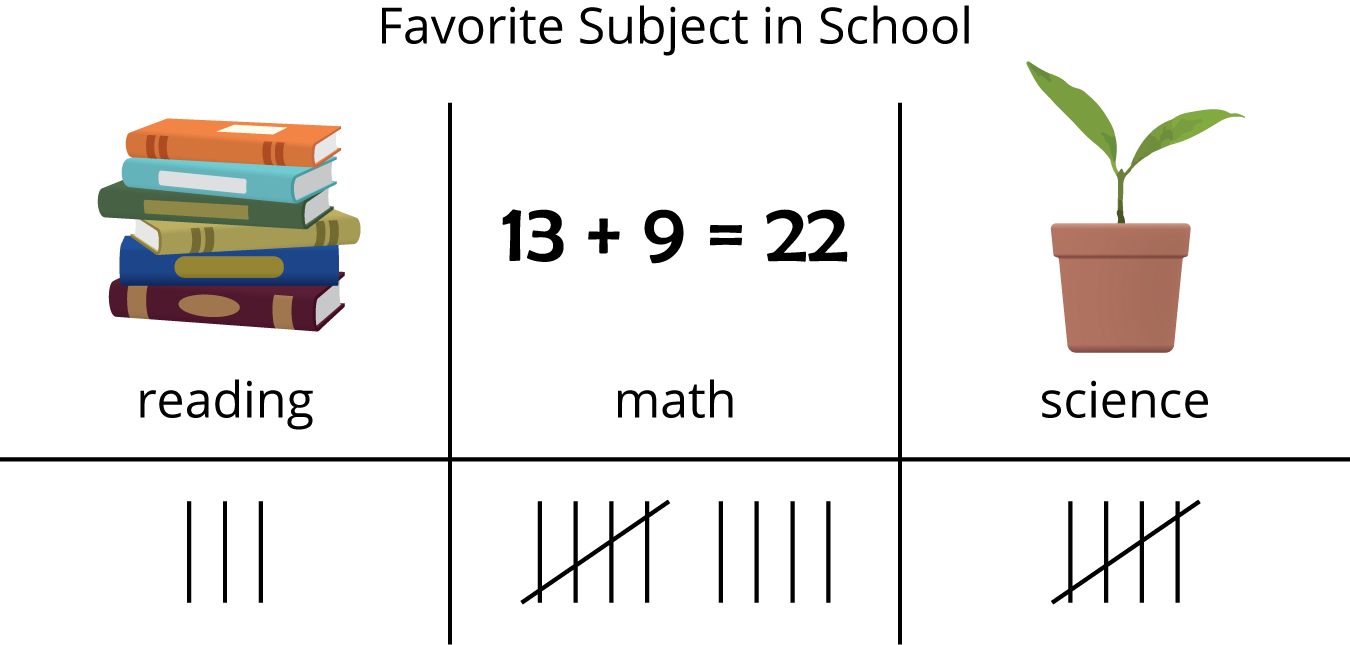 Han wrote questions about Elena's data.
Decide whether each question can be answered using the data representation.
Be ready to explain why.How many students said math is their favorite subject?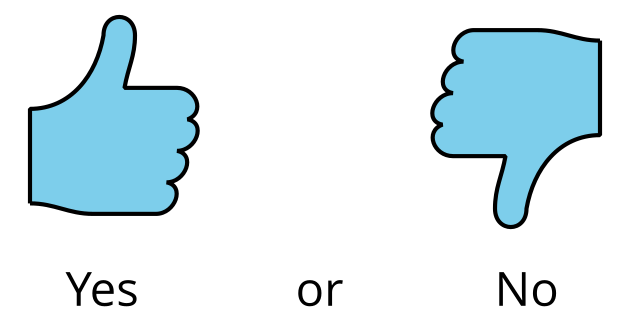 How many students said writing is their favorite subject?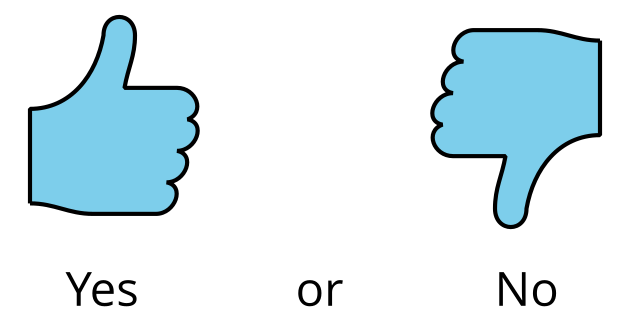 Who said they like reading best?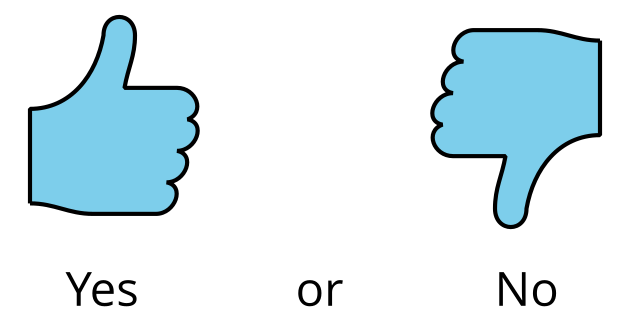 How many students chose reading or science?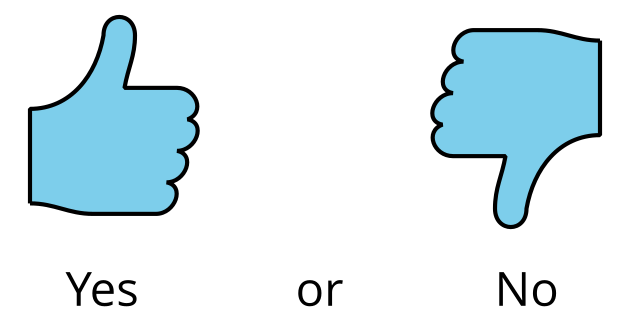 2 Ask QuestionsStudent Task StatementOur favorite __________________________________________________3 Answer QuestionsStudent Task Statement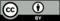 © CC BY 2021 Illustrative Mathematics®category 1category 2category 3